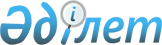 О внесении изменений в решение Акмолинского областного маслихата от 12 декабря 2016 года № 6С-7-9 "Об установлении Правил общего водопользования Акмолинской области"Решение Акмолинского областного маслихата от 13 декабря 2021 года № 7С-12-5. Зарегистрировано в Министерстве юстиции Республики Казахстан 23 декабря 2021 года № 25968
      Акмолинский областной маслихат РЕШИЛ:
      1. Внести в решение Акмолинского областного маслихата "Об установлении Правил общего водопользования Акмолинской области" от 12 декабря 2016 года № 6С-7-9 (зарегистрировано в Реестре государственной регистрации нормативных правовых актов под № 5715) следующие изменения:
      в Правилах общего водопользования в Акмолинской области:
      пункт 8 изложить в новой редакции:
      "8. Места для массового отдыха, туризма и спорта на водных объектах и водохозяйственных сооружениях устанавливаются местными исполнительными органами области по согласованию с бассейновыми инспекциями, уполномоченным государственным органом в области охраны окружающей среды, государственным органом в сфере санитарно-эпидемиологического благополучия населения с соблюдением экологических требований и безопасности жизни человека.";
      абзац второй пункта 9 изложить в новой редакции:
      "Утверждение порядка отнесения водных объектов к категории судоходных и перечня судоходных водных путей осуществляется уполномоченным органом по вопросам водного транспорта.";
      подпункт 2) пункта 11 исключить.
      2. Настоящее решение вводится в действие по истечении десяти календарных дней после дня его первого официального опубликования.
      "СОГЛАСОВАНО"
      "СОГЛАСОВАНО"
					© 2012. РГП на ПХВ «Институт законодательства и правовой информации Республики Казахстан» Министерства юстиции Республики Казахстан
				
      Секретарь Акмолинскогообластного маслихата

М.Балпан

      Республиканское государственное учреждение"Департамент санитарно-эпидемиологическогоконтроля Акмолинской областиКомитета санитарно-эпидемиологическогоконтроля Министерства здравоохраненияРеспублики Казахстан"

      Республиканскоегосударственное учреждение"Есильская бассейновая инспекцияпо регулированию использованияи охране водных ресурсовКомитета по водным ресурсамМинистерства экологии, геологиии природных ресурсовРеспублики Казахстан"
